donderdag 23 juni 2022							5 kmStart vanaf 18.15 uur			School -De Rank-			't Wed l.a. = linksaf          				Houd u zich aan de verkeersregels r.a. = rechtsaf                                        Wandel zoveel mogelijk op het voetpad r.d. = rechtdoor                                      Volg de aanwijzingen van vrijwilligers op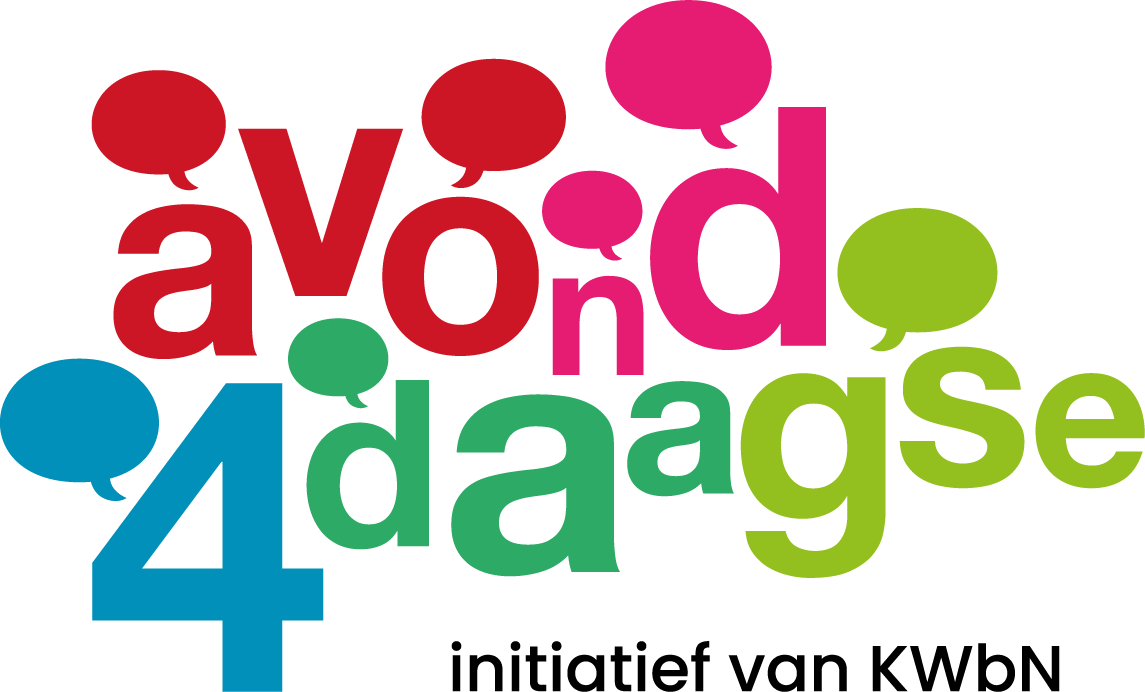 via het parkeerterrein Winkelcentrum De LijnbaanVERVOLG ROUTEl.a.     Aimé Bonnastraat langs brandweer          Opstellen voor intochtBij verkeersregelaars overstekenNa teken van verkeersregelaars route vervolgenr.d.     voetpad volgen tot rotonder.a.     Jan Blankenweg Bij verkeersregelaars overstekenl.a.     Hoge brug - brugdijkr.d.     Kanaalweg op voetpad        Bij verkeersregelaars overstekenBij verkeersregelaars overstekenr.d.     Langendijkr.a.	Brugdijk       Bij verkeersregelaars oversteken         Over de Hoge BrugBij verkeersregelaars overstekenDE BATENBOUWERS begeleiden de intochtop de Voorstraat met muziekr.d.     Brugstraat (links op voetpad)l.a.     Voorstraat (op de stoep blijven lopen aan de           overkant) l.a.     Acaciastraat – einde straat       Bij verkeersregelaars overstekenl.a.     Esdoornstraatl.a.	Lijnbaanr.a.	Hazelaarstraat volgenr.a.    naar parkeerplaats van het winkelcentruml.a.     Meidoornlaan oversteken                Naar de FINISH !r.a.	Populierstraat (helemaal uitlopen           tot T-splitsing)r.a.	Olmenstraat          Op het grasveld groepen verzamelen.r.a.    Brugstraat         Bij loket ligt de welverdiende medaille l.a.     over het bruggetje         klaar.r.d.     Leeuwerikstraatr.a.     ReigerstraatEinde 41ste avondvierdaagse Vianenl.a.     Spechtstraatl.a.     RavenstraatStichting Avondvierdaagse Vianen dankt alle vrijwilligers en sponsors die deze avondvierdaagse mogelijk hebben gemaakt.r.a.     Haviklaanr.a.     SperwerstraatEchte Bakker SteehouderBij verkeersregelaars overstekenWillem van Duvenvoordestraat overstekenCOOPr.d.     Jan van ArkelstraatALBERT HEIJNr.a.     Reinoud III-straatHenri & Hermanl.a.     Hoekenstraat (blijf op de stoep lopen)